Mistrovství Kraje Vysočina 2019 30. 3. 2019 

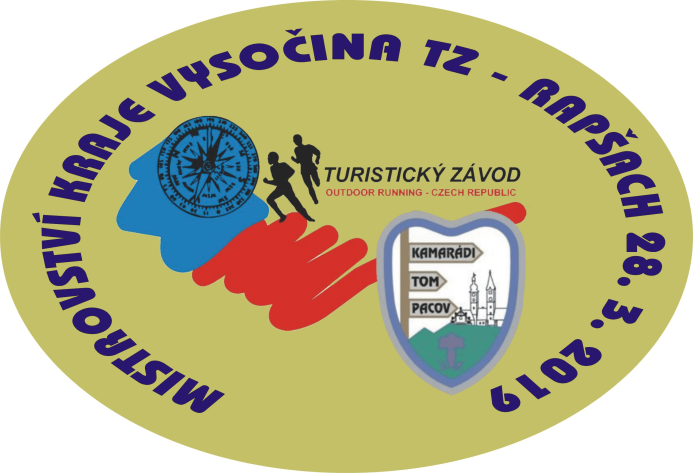 Pořadatel: Asociace TOM ČR, 2402 Práčata Rapšach Místo konání: Rapšach Ředitel závodu: Karel Snětina Hlavní rozhodčí: Martin Kvapil Stavitel tratí: Martin Kvapil, Radka Círalová Počtářská komise: Ivana Záhorovská 



Nejmladší žákyně Mladší žákyně Mladší žáci Starší žákyně Starší žáci Mladší dorostenci Starší dorostenky Starší dorostenci Ženy - A Muži - A Bílý pohár Červený pohár um.závodnícioddílstanovištěstanovištěstanovištěstanovištěstanovištěstanovištěstanovištěstanovištěstanovištěstanovištěstanovištěstanovištěna tratiTMzdrženíkonečnýbodyVTPum.závodnícioddílVSOaOmLLUMPTTDKPČna tratiTMzdrženíkonečnýbodyVTP1Aghata Hronková (09)TOM Kamarádi Pacov------1ok0211020:39:1270:00:000:46:12100II. VTP12Laura Kuranová (11)TOM Kamarádi Pacov------0ok2113100:39:2480:00:000:47:2497,4II. VTP2um.závodnícioddílstanovištěstanovištěstanovištěstanovištěstanovištěstanovištěstanovištěstanovištěstanovištěstanovištěstanovištěstanovištěna tratiTMzdrženíkonečnýbodyVTPum.závodnícioddílVSOaOmLLUMPTTDKPČna tratiTMzdrženíkonečnýbodyVTP1Šarlota Získalová (07)TOM Kamarádi Pacov2--ok0ok0320420:41:45130:00:080:54:37100II. VTP12Markéta Strnadová (08)TOM Kamarádi Pacov2--ok0ok0211020:47:1380:00:000:55:1398,9II. VTP23Nikola Kuranová (08)TOM Kamarádi Pacov0--ok0ok2212210:52:16100:00:001:02:1686III. VTP3um.závodnícioddílstanovištěstanovištěstanovištěstanovištěstanovištěstanovištěstanovištěstanovištěstanovištěstanovištěstanovištěstanovištěna tratiTMzdrženíkonečnýbodyVTPum.závodnícioddílVSOaOmLLUMPTTDKPČna tratiTMzdrženíkonečnýbodyVTP1Maxim Lemberka (08)TOM Kamarádi Pacov0--ok1ok23211450:57:00280:00:001:25:00100II. VTP1um.závodnícioddílstanovištěstanovištěstanovištěstanovištěstanovištěstanovištěstanovištěstanovištěstanovištěstanovištěstanovištěstanovištěna tratiTMzdrženíkonečnýbodyVTPum.závodnícioddílVSOaOmLLUMPTTDKPČna tratiTMzdrženíkonečnýbodyVTP1Nikola Veselá (06)TOM Kamarádi Pacov0--ok0ok0100200:35:3830:00:000:38:38100II. VTP12Silva Hrubá (05)TOM Kamarádi Pacov0--ok0ok0020220:38:3460:00:000:44:3484,6III. VTP23Jitka Šťástková (05)TOM Kamarádi Pacov2--ok1ok0102110:37:1280:00:000:45:1283III. VTP3um.závodnícioddílstanovištěstanovištěstanovištěstanovištěstanovištěstanovištěstanovištěstanovištěstanovištěstanovištěstanovištěstanovištěna tratiTMzdrženíkonečnýbodyVTPum.závodnícioddílVSOaOmLLUMPTTDKPČna tratiTMzdrženíkonečnýbodyVTP1Petr Plášil (06)TOM Kamarádi Pacov2--ok0ok0100000:27:5630:00:000:30:56100II. VTPP2Filip Tichý (05)TOM Kamarádi Pacov0--ok0ok0100130:29:2850:00:000:34:2888,6III. VTP13Jiří Plášil (06)TOM Kamarádi Pacov2--ok0ok0300200:33:5970:00:000:40:5967,5P24Vít Plášil (05)TOM Kamarádi Pacov2--ok0ok0312120:36:16110:00:000:47:1647,2P3um.závodnícioddílstanovištěstanovištěstanovištěstanovištěstanovištěstanovištěstanovištěstanovištěstanovištěstanovištěstanovištěstanovištěna tratiTMzdrženíkonečnýbodyVTPum.závodnícioddílVSOaOmLLUMPTTDKPČna tratiTMzdrženíkonečnýbodyVTP1Josef Plášil (04)TOM Kamarádi Pacov0--ok0ok0100200:34:3630:00:000:37:36100II. VTP1um.závodnícioddílstanovištěstanovištěstanovištěstanovištěstanovištěstanovištěstanovištěstanovištěstanovištěstanovištěstanovištěstanovištěna tratiTMzdrženíkonečnýbodyVTPum.závodnícioddílVSOaOmLLUMPTTDKPČna tratiTMzdrženíkonečnýbodyVTP1Klára Svobodová (01)TOM Kamarádi Pacov0--ok0ok0222300:29:1290:00:000:38:12100II. VTP1um.závodnícioddílstanovištěstanovištěstanovištěstanovištěstanovištěstanovištěstanovištěstanovištěstanovištěstanovištěstanovištěstanovištěna tratiTMzdrženíkonečnýbodyVTPum.závodnícioddílVSOaOmLLUMPTTDKPČna tratiTMzdrženíkonečnýbodyVTP1Adam Červenka (01)TOM Kamarádi Pacov2--ok0ok0102000:28:0350:00:000:33:03100II. VTP12Karel Vagner (01)TOM Kamarádi Pacov2--ok0ok0102110:26:1170:00:000:33:1199,6II. VTPPum.závodnícioddílstanovištěstanovištěstanovištěstanovištěstanovištěstanovištěstanovištěstanovištěstanovištěstanovištěstanovištěstanovištěna tratiTMzdrženíkonečnýbodyVTPum.závodnícioddílVSOaOmLLUMPTTDKPČna tratiTMzdrženíkonečnýbodyVTP1Karolína Získalová (98)TOM Kamarádi Pacov0--ok0ok0101000:27:0020:00:000:29:00100II. VTP12Eliška Plášilová (00)TOM Kamarádi Pacov0--ok0ok0300000:30:4330:00:000:33:4383,7III. VTPP3Erika Bojarčuková (00)TOM Kamarádi Pacov2--ok0ok0112200:28:4580:00:000:36:4573,3PPum.závodnícioddílstanovištěstanovištěstanovištěstanovištěstanovištěstanovištěstanovištěstanovištěstanovištěstanovištěstanovištěstanovištěna tratiTMzdrženíkonečnýbodyVTPum.závodnícioddílVSOaOmLLUMPTTDKPČna tratiTMzdrženíkonečnýbodyVTP1Milan Novák (97)TOM Kamarádi Pacov0--ok0ok2121020:29:3680:00:000:37:36100II. VTP1oddílpočet bodůTOM Kamarádi Pacov500oddílpočet bodůTOM Kamarádi Pacov500